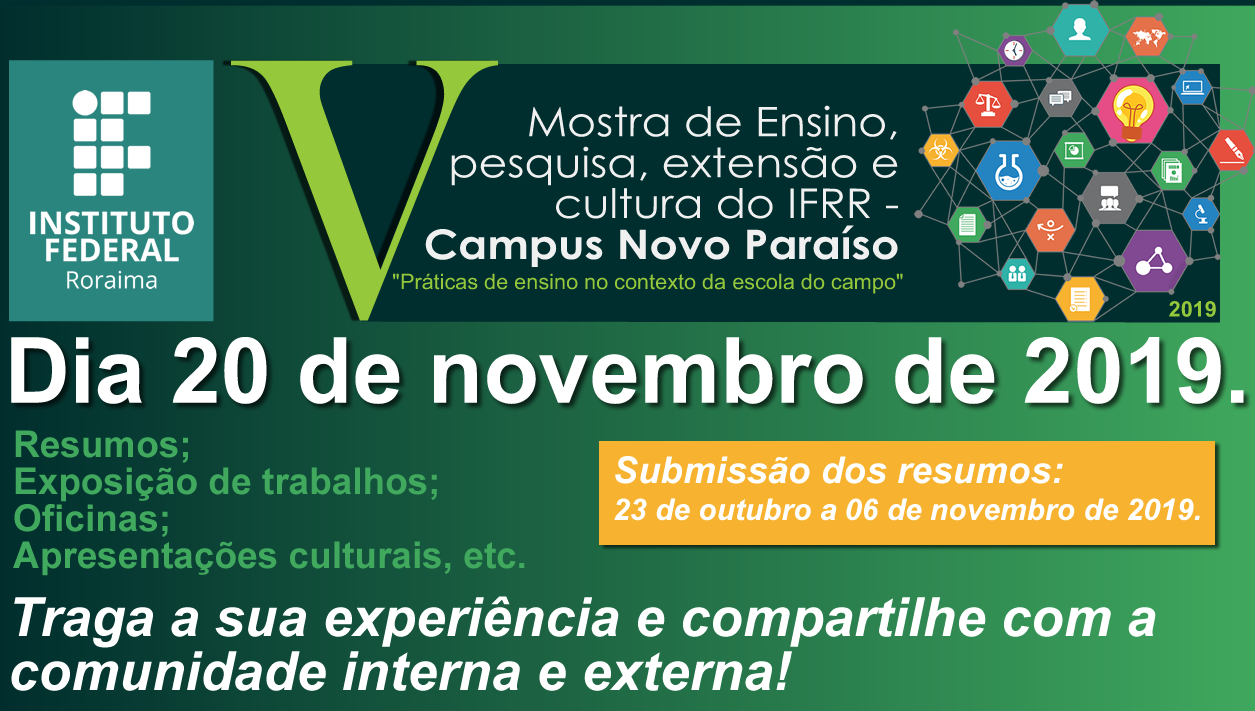 CHAMADA PARA ENVIO DE RESUMOSData limite: 06 de novembro de 2019Prezados participantes,É com satisfação que comunicamos que estão abertas as submissões de Resumos para apresentação de Pôster na V mostra pedagógica de ensino pesquisa e extensão: Práticas de ensino no contexto da escola do campo do Instituto Federal de Educação, Ciência e Tecnologia de Roraima (IFRR), que ocorrerá no Campus Novo Paraíso (CNP), no dia 20 de novembro de 2019.  O evento terá como tema “Práticas de ensino no contexto da escola do campo” e disponibilizará espaço para a exposição de trabalhos. Traga a sua experiência e compartilhe com a comunidade interna e externa. As pesquisas e ações de ensino e extensão desenvolvidas nas unidades do IFRR são fundamentais para o desenvolvimento regional e esta é uma excelente oportunidade de divulgação de seus trabalhos. Os Resumos devem ser enviados ao e-mail mostrapedagogica.cnp@ifrr.edu.br, até o dia 06 de novembro de 2019. O nosso contato para qualquer informação adicional é pedagogia.cnp@ifrr.edu.br.  Contamos com a sua participação e esperamos vê-los no IFRR/CNP.Por favor anexar os documentos. Att, 